St Minver 2014 National Curriculum long term overview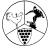 Subject:  ComputingAimsThe national curriculum for computing aims to ensure that all pupils:	can understand and apply the fundamental principles and concepts of computer science, including abstraction, logic, algorithms and data representation	can analyse problems in computational terms, and have repeated practical experience of writing computer programs in order to solve such problems	can evaluate and apply information technology, including new or unfamiliar technologies, analytically to solve problems	are responsible, competent, confident and creative users of information and communication technology.Subject ContentKey stage 1Pupils should be taught to:	understand what algorithms are; how they are implemented as programs on digital devices; and that programs execute by following precise and unambiguous instructions	create and debug simple programs	use logical reasoning to predict the behaviour of simple programs	use technology purposefully to create, organise, store, manipulate and retrieve digital content	recognise common uses of information technology beyond school	use technology safely and respectfully, keeping personal information private; identify where to go for help and support when they have concerns about content or contact on the internet or other online technologies.Key stage 2Pupils should be taught to:	design, write and debug programs that accomplish specific goals, including controlling or simulating physical systems; solve problems by decomposing them into smaller parts	use sequence, selection, and repetition in programs; work with variables and various forms of input and output	use logical reasoning to explain how some simple algorithms work and to detect and correct errors in algorithms and programs	understand computer networks including the internet; how they can provide multiple services, such as the world wide web; and the opportunities they offer for communication and collaboration	use search technologies effectively, appreciate how results are selected and ranked, and be discerning in evaluating digital content	select, use and combine a variety of software (including internet services) on a range of digital devices to design and create a range of programs, systems and content that accomplish given goals, including collecting, analysing, evaluating and presenting data and information	use technology safely, respectfully and responsibly; recognise acceptable/unacceptable behaviour; identify a range of ways to report concerns about content and contact.YearTopics covered/progression1Word processing - wordCoding– EspressoIpad Various topic related Apps2Word processing - wordCoding – EspressoIpad Various topic related Apps3*Wordprocessing – Word/Publisher cc - Combine texts/graphics* Data Base – Black cat/ Textease cc* Email – local schools* Backdrop TVcc* Manipulating Sound* Simulations* Inter NET research cc* Esafety* Programming -Espresso	4*Wordprocessing – Word/Publisher cc - Combine texts/graphics-Text boxes-Copy and paste- Text wrap* Imagine Logo*Branching databases cc – Textease* Backdrop TVcc* Repeating patterns – Revelation Art- Print screen- Croping* Inter NET research cc* Esafety* Programming -Espresso	5*Wordprocessing – Word/Publisher cc - Combine texts/graphics-Text boxes-Copy and paste- Text wrap- Keyboard short cuts- Insert symbols- Alter box sizes*Powerpoint cc*Excel cc*Moviemaker cc*Data logging – log it live cc* Backdrop TVcc* Inter NET research cc* Esafety* Programming -Espresso	6*Wordprocessing – Word/Publisher cc - Combine texts/graphics-Text boxes- resizing-Copy and paste- Text wrap- Keyboard short cuts- Insert symbols- Alter box sizes* Backdrop TVcc* Powerpoint cc* Photostory 3 cc* Moviemaker cc* Inter NET research cc* Esafety* Programming -Espresso	